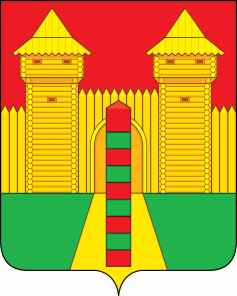 АДМИНИСТРАЦИЯ  МУНИЦИПАЛЬНОГО  ОБРАЗОВАНИЯ«ШУМЯЧСКИЙ  РАЙОН» СМОЛЕНСКОЙ  ОБЛАСТИРАСПОРЯЖЕНИЕот 11.12.2023г. № 347а-р         п. ШумячиВ соответствии со статьёй 28 Устава муниципального образования                         «Шумячский район»  Смоленской области1. Внести в Шумячский районный Совет депутатов проект решения                 «О внесении изменений в решение Шумячского районного Совета депутатов от 28.01.2011года № 5 «Об  установлении размеров  должностных окладов и  дополнительных  выплат  муниципальным  служащим  органов местного самоуправления муниципального образования «Шумячский район» Смоленской   области »  (в редакции решений Шумячского районного Совета депутатов от  28.10.2011 № 63, от 27.01.2012  № 5, от 30.11.2012  № 92, от 31.10.2014  № 70, от 25.12.2017  № 126,  от  30.09.2019  № 61,  от  28.11.2019  №77,  от  23.10.2020  № 22,  от  03.09.2021 № 61,  от  25.02.2022   №  15,  от 28.10.2022  № 58, 20.07.2023  №  43 от 24.11.2023 № 71)            2. Назначить управляющего делами Администрации муниципального                         образования «Шумячский район» Смоленской области  Кулешову Инну Витальевну официальным представителем при рассмотрении Шумячским районным Советом депутатов проекта решения «О внесении изменений в решение Шумячского районного  Совета депутатов от 28.01.2011 года № 5 «Об установлении  размеров  должностных окладов  и  размеров  дополнительных выплат муниципальным служащим  органов местного самоуправления муниципального образования «Шумячский район» Смоленской области » (в редакции решений Шумячского  районного Совета депутатов от  28.10.2011                     № 63, от 27.01.2012   № 5, от 30.11.2012  № 92, от 31.10.2014  № 70, от 25.12.2017 № 126,  от  30.09.2019  № 61,  от  28.11.2019  № 77,  от  23.10.2020 № 22, от  03.09.2021 № 61, от 25.02.2022 № 15, от 28.10.2022 № 58, от 20.07.2023 №  43, от 24.11.2023г. № 71)  Глава  муниципального образования«Шумячский район» Смоленской области                                          А.Н. ВасильевО внесении в Шумячский районный                Совет депутатов проекта решения «О внесении изменений в решение                         Шумячского районного Совета                          депутатов от 28.01.2011 года  № 5»